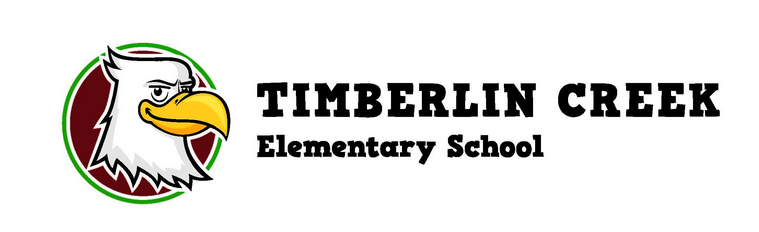 Thank you for volunteering to serve on TCE’s School Advisory Council.  We value your time, opinions, and dedication.  We look forward to a wonderful year!I. 3:30 ~ Welcome/Introductions – Mrs. Kelley II. 3:40 ~ Approval of March 2, 2020 minutes – Mrs. MatolkaIII. 3:45 ~ Review Sunshine State Law – Mrs. Kelley & Mrs. MatolkaIV. 3:50 ~ Principal & Budget Update including School Improvement Plan goals for ’20-21 school year – Mrs. EdelV. 4:05 ~ Feedback for Bylaws to be voted on at our next meeting – Mrs. Kelley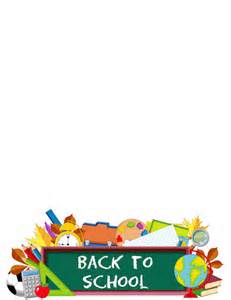 VII. 4:15 ~20-21 membership – Mrs. MatolkaVIII. 4:20 ~Vote to approve SAC Meeting Dates – Mrs. MatolkaIX. 4:25 ~ Adjourn/Next Meeting Reminder –  Mrs. Matolka